大阪商工会議所からのお知らせ　　http://www.osaka.cci.or.jp/●●●●●●●●●●●●●●●●●●●●●●●●●●●●●●●●●●●●●●●●●●●●●●●●●●●●●●●●●●大商総務企画部発第４７号令和３年６月２５日%1%　%3%　%4%　様（金融部会員　各位）大阪商工会議所金融部会長　髙井　嘉津義第２回金融部会 開催方法の変更について（重要）拝啓　時下ますますご清祥のこととお慶び申し上げます。さて新型コロナウイルス感染症の感染状況を鑑み、７月９日（金）開催予定の「第２回金融部会」の開催方法を、大阪商工会議所会議室での参加に加え、ビデオ会議システム「ZOOM」を利用したオンライン参加も可能なハイブリッド形式に変更させていただきます。すでにご出席の回示をいただいている方のうちオンラインでのご参加をご希望の方は、下記の注意事項をご確認の上、改めてご出席の回示をお願いいたします。お手数をお掛けし誠に恐縮ですが、感染症拡大防止の観点からご容赦下さいますよう、お願い申し上げます。　　　　　　　　　　　　　　　　　　　　　　　　　　　　　　　　　　　　敬具記注意事項１．「ZOOM」を利用したオンライン参加の場合、インターネット回線の状況悪化や予期せぬ回線の切断により、審議事項の表決権が行使できない可能性がありますので、予めご了承ください。２．オンラインでご参加の場合は７月７日（水）を目途に、オンライン会議のアドレス、パスワードなどを、お申し込み時に記載いただきましたメールアドレス宛にお知らせいたします。（ご参考）第２回金融部会１．日時：令和３年７月９日（金）午前１０時３０分～正午２．形式：大阪商工会議所　４階　４０１号会議室　及び　ビデオ会議システム「ZOOM」を利用したハイブリッド形式３．議題：（１）副部会長の補欠選任並びに常任委員の委嘱について（２）講演：「最近の内外経済情勢と関西経済」　　　　　　　　　　講師：日本銀行　理事・大阪支店長　高口 博英 氏　　　　　　　※高口氏には大阪商工会議所会場にお越しいただく予定です。※ご参加いただけます場合は、７月２日（金）までに、下記申込書をＦＡＸにてご返送いただくか、下記のQRコードもしくは大阪商工会議所ホームページよりお申し込み下さい。※既にお申込みいただいている方のうち、オンライン参加ご希望の方は改めてご出席の回示をお願いいたします。会場参加の方は、改めての回示は不要です。　　　　　　　　　　　　　　以上【本件担当】大阪商工会議所 総務企画部 企画広報室　永長・堤　TEL：06-6944-6304　FAX：06-6944-6250　メール：chi-einaga@osaka.cci.or.jpFax.大阪０６６９４４-６２５０　大阪商工会議所 総務企画部 企画広報室　永長 行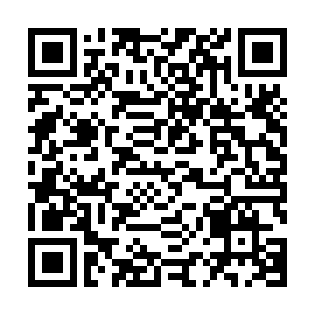 １．会場出席　　２．オンライン出席(貴社・団体名)　　%1%　　(ご所属／お役職)　　　　　　　　　　　　　　　　　　　　　　　　　　　　(ご芳名)　　　　　　　　　　　　　　　　　　　　　　　　　　　　　　　　　　　　　　　(Tel)　 	　　　　　　　　　　　　　　　　　　(Fax) 　　　　　　　　　　　　　　　　　　(E-mail)　　　　　　　　　　　　　　　　　　　　　　　　　　（オンライン参加の場合必須）●ご記入頂いた情報は､大阪商工会議所で管理し本事業の事務業務に利用するとともに、本所からの各種連絡・情報提供に利用するほか、講師・部会役員（正副部会長・常任委員）には参加者名簿として提供します。これらについては参加者ご本人に同意いただいたものとして取り扱わせていただきます。